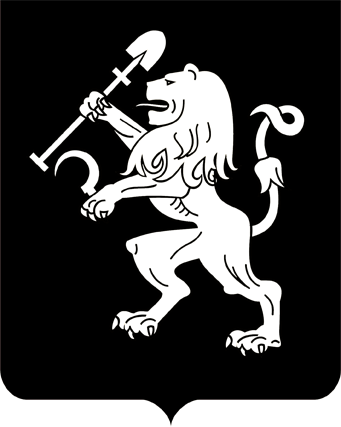 АДМИНИСТРАЦИЯ ГОРОДА КРАСНОЯРСКАПОСТАНОВЛЕНИЕО внесении изменений в постановление администрации города от 13.03.2020 № 160В целях обеспечения сбалансированного, перспективного развития социальной инфраструктуры города Красноярска в соответствии                 с потребностями в проектировании, строительстве, реконструкции объектов социальной инфраструктуры местного значения, в соответствии со статьей 26 Градостроительного кодекса Российской Федерации,               Федеральным законом от 06.10.2003 № 131-ФЗ «Об общих принципах организации местного самоуправления в Российской Федерации»,                 постановлением Правительства Российской Федерации от 01.10.2015            № 1050 «Об утверждении требований к программам комплексного           развития социальной инфраструктуры поселений, городских округов», Генеральным планом городского округа город Красноярск Красноярского края, утвержденным решением Красноярского городского Совета депутатов от 13.03.2015 № 7-107, руководствуясь статьями 41, 58, 59 Устава города Красноярска,ПОСТАНОВЛЯЮ:1. Внести в приложение к постановлению администрации города от 13.03.2020 № 160 «Об утверждении Программы комплексного развития социальной инфраструктуры города Красноярска до 2042 года»     (далее – Программа) следующие изменения:1) строку 9 паспорта Программы изложить в следующей               редакции:2) раздел IV изложить в следующей редакции:«IV. Оценка объемов и источников финансирования мероприятий (инвестиционных проектов) по проектированию, строительству, реконструкции объектов социальной инфраструктурыгорода Красноярска4.1. Общий объем финансирования на реализацию мероприятий      по проектированию, строительству и реконструкции объектов социальной инфраструктуры города Красноярска составляет 585,61 млрд руб.,     в том числе по годам:2019 год – 4,33 млрд руб.;2020 год – 2,94 млрд руб.;2021 год – 2,08 млрд руб.;2022 год – 2,95 млрд руб.;2023 год – 3,29 млрд руб.;2024–2025 годы – 18,49 млрд руб.;2026–2030 годы – 228,01 млрд руб.;2031–2042 годы – 323,52 млрд руб.Таблица 19Информация об общих объемах финансированияна реализацию мероприятий по проектированию, строительствуи реконструкции объектов социальной инфраструктурыгорода Красноярска4.1.1. Объем финансирования в соответствии с реестром реали-зуемых мероприятий по проектированию, строительству и реконструкции объектов социальной инфраструктуры города Красноярска –              35,56 млрд руб., в том числе по годам:2019 год – 4,33 млрд руб.;2020 год – 2,94 млрд руб.;2021 год – 2,08 млрд руб.;2022 год – 2,95 млрд руб.;2023 год – 3,29 млрд руб.;2024–2025 годы – 13,18 млрд руб.;2026–2030 годы – 6,64 млрд руб.;2031–2042 годы – 0,15 млрд руб.Таблица 20Информация об объемах финансирования реализуемыхмероприятий по проектированию, строительству и реконструкцииобъектов социальной инфраструктуры города Красноярска4.1.2. Объем финансирования в соответствии с реестром потребности в реализации мероприятий по проектированию, строительству и реконструкции объектов социальной инфраструктуры города Красноярска – 552,59 млрд руб., в том числе по годам:2019 год – 0,00 млрд руб.;2020 год – 0,00 млрд руб.;2021 год – 0,00 млрд руб.;2022 год – 0,00 млрд руб.;2023 год – 0,00 млрд руб.;2024–2025 годы – 5,31 млрд руб.;2026–2030 годы – 221,37 млрд руб.;2031–2042 годы – 323,37 млрд руб. Таблица 21Информация об объемах финансирования потребностив реализации мероприятий по проектированию, строительствуи реконструкции объектов социальной инфраструктурыгорода КрасноярскаИсточниками финансирования Программы являются средства бюджета муниципального образования города Красноярска, вышестоящих бюджетов разных уровней (с учетом участия города в соот-ветствующих национальных проектах), внебюджетные источники.Финансирование Программы направлено на достижение цели                по обеспечению сбалансированного и перспективного развития социальной инфраструктуры города Красноярска в соответствии с потребностями в проектировании, строительстве, реконструкции объектов социальной инфраструктуры местного значения.Объем финансирования мероприятий по развитию в области образования направлен на решение задачи по созданию новых мест в общеобразовательных учреждениях и дошкольных образовательных учреждениях, учреждениях дополнительного образования в соответствии                с прогнозируемой потребностью и современными требованиями к условиям обучения и составляет 477,06 млрд рублей.Объем финансирования мероприятий по развитию сферы культуры направлен на решение задачи по созданию условий для обеспечения равной доступности культурных благ, развития культурного и духовного потенциала личности, обеспеченности населения культурно-досуго-выми учреждениями и объектами дополнительного образования                  и составляет 49,97 млрд рублей.Объем финансирования мероприятий по развитию сферы физической культуры и спорта направлен на решение задачи по привлечению населения к здоровому образу жизни и увеличению количества населения, систематически занимающегося физической культурой и массовым спортом, и составляет 58,58 млрд рублей.Объемы финансирования носят прогнозный характер и подлежат уточнению в установленные сроки после принятия бюджетов всех уровней на очередной финансовый год и плановый период.Ориентировочный объем финансирования мероприятий по проектированию, строительству, реконструкции объектов социальной инфраструктуры города Красноярска в разрезе объектов представлен в приложениях 2, 3 к настоящей Программе.Определение стоимости реализации мероприятий на основе реализованных объектов-аналогов, а также объектов-аналогов из сети Интернет основано на выполнении анализа рынка строящихся объектов                  социальной инфраструктуры на территории Красноярского края и других регионов Российской Федерации, имеющих сходные характеристики с планируемыми к строительству объектами на территории муниципального образования города Красноярска.»;3) приложения 2, 3 к Программе изложить в редакции согласно приложениям 1, 2 к настоящему постановлению.2. Настоящее постановление опубликовать в газете «Городские новости» и разместить на официальном сайте администрации города.3. Настоящее постановление вступает в силу со дня его официального опубликования.Исполняющий обязанностиГлавы города                                                                    В.Н. Войцеховский16.04.2024№ 329«9Объемы и источники финансирования Программыфинансирование Программы осуществляется в объеме – 585,61 млрд руб., в том числе по годам:2019 год – 4,33 млрд руб.;2020 год – 2,94 млрд руб.;2021 год – 2,08 млрд руб.;2022 год – 2,95 млрд руб.;2023 год – 3,29 млрд руб.;2024–2025 годы – 18,49 млрд руб.;2026–2030 годы – 228,01 млрд руб.;2031–2042 годы – 323,52 млрд руб.Объемы финансирования носят прогнозный характер и подлежат уточнению в установленные сроки после принятия бюджетов всех уровней на очередной финансовый год и плановый период»Наименование отраслиОтраслевое финансирование по годам,млрд руб.Отраслевое финансирование по годам,млрд руб.Отраслевое финансирование по годам,млрд руб.Отраслевое финансирование по годам,млрд руб.Отраслевое финансирование по годам,млрд руб.Отраслевое финансирование по годам,млрд руб.Отраслевое финансирование по годам,млрд руб.Отраслевое финансирование по годам,млрд руб.ИтогоНаименование отрасли201920202021202220232024– 20252026– 20302031–2042ИтогоОбразование4,332,881,952,803,2015,84184,66261,40477,06Культура0,000,000,000,000,001,7327,9120,3349,97Физическая культура и спорт0,000,060,130,150,090,9215,4441,7958,58Итого4,332,942,082,953,2918,49228,01323,52585,61Наименование отраслиОтраслевое финансирование по годам, млрд руб.Отраслевое финансирование по годам, млрд руб.Отраслевое финансирование по годам, млрд руб.Отраслевое финансирование по годам, млрд руб.Отраслевое финансирование по годам, млрд руб.Отраслевое финансирование по годам, млрд руб.Отраслевое финансирование по годам, млрд руб.Отраслевое финансирование по годам, млрд руб.ИтогоНаименование отрасли201920202021202220232024–20252026– 20302031–2042ИтогоОбразование4,332,881,952,803,2011,686,040,1533,03Культура0,000,000,000,000,000,620,600,001,22Физическая куль-тураи спорт0,000,060,130,150,090,880,000,001,31Итого4,332,942,082,953,2913,186,640,1535,56Наименование 
отраслиОтраслевое финансирование по годам, 
млрд руб.Отраслевое финансирование по годам, 
млрд руб.Отраслевое финансирование по годам, 
млрд руб.ИтогоНаименование 
отрасли2024–20252026–20302031–2042ИтогоОбразование4,17178,62261,24444,03Культура1,1027,3220,3348,75Физическая культураи спорт0,0415,4441,7957,27Итого5,31221,38323,36550,05